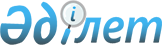 О снятии карантина и признании утратившим силу решения исполняющего обязанности акима Майкарагайского сельского округа Лебяжинского района от 30 ноября 2017 года № 1-03/1 "Об установлении карантина на территории крестьянского хозяйства "Алга" Майкарагайского сельского округа Лебяжинского района"Решение исполняющего обязанности акима Майкарагайского сельского округа Лебяжинского района Павлодарской области от 23 февраля 2018 года № 1-03/1. Зарегистрировано Департаментом юстиции Павлодарской области 3 марта 2018 года № 5887.
      В соответствии с пунктом 2 статьи 35 Закона Республики Казахстан от 23 января 2001 года "О местном государственном управлении и самоуправлении в Республике Казахстан", подпунктом 8) статьи 10-1 Закона Республики Казахстан от 10 июля 2002 года "О ветеринарии", подпунктом 4) пункта 2 статьи 46 Закона Республики Казахстан от 6 апреля 2016 года "О правовых актах", исполняющий обязанности акима Майкарагайского сельского округа РЕШИЛ:
      1. В связи с проведением комплекса ветеринарно - санитарных мероприятий по ликвидации болезни эмфизематозного карбункула среди крупного рогатого скота снять установленный карантин на территории крестьянского хозяйства "Алга" Майкарагайского сельского округа Лебяжинского района.
      2. Признать утратившим силу решение исполняющего обязанности акима Майкарагайского сельского округа Лебяжинского района от 30 ноября 2017 года № 1 - 03/1 "Об установлении карантина на территории крестьянского хозяйства "Алга" Майкарагайского сельского округа Лебяжинского района" (зарегистрировано в Реестре государственной регистрации нормативных правовых актов за № 5732, опубликованное 22 декабря 2017 года в информационной системе "Эталонный контрольный банк нормативных правовых актов Республики Казахстан в электронном виде", 23 декабря 2017 года в районной газете "Аққу үні - Вести Акку" за № 49-50).
      3. Контроль за исполнением настоящего решения оставляю за собой.
      4. Настоящее решение вводится в действие со дня его первого официального опубликования.
					© 2012. РГП на ПХВ «Институт законодательства и правовой информации Республики Казахстан» Министерства юстиции Республики Казахстан
				
      Исполняющий обязанности

      акима Майкарагайского

      сельского округа

С. Раскелдинов

      "СОГЛАСОВАН"

      Исполняющий обязанности

      руководителя государственного

      учреждения "Отдел ветеринарии

      Лебяжинского района"

К. Ж. Тлеугабыл

      "23" февраля 2018 года

      "СОГЛАСОВАН"

      Руководитель государственного

      учреждения "Лебяжинская районная

      территориальная инспекция

      Комитета ветеринарного контроля

      и надзора Министерства сельского

      хозяйства Республики Казахстан"

Г. К. Сагалов

      "23" февраля 2018 года

      "СОГЛАСОВАН"

      Руководитель республиканского

      государственного учреждения

      "Лебяжинское районное управление

      охраны общественного здоровья

      Департамента охраны общественного

      здоровья Павлодарской области

      Комитета охраны общественного здоровья

      Министерства здравоохранения

      Республики Казахстан"

Т. Х. Сламбеков

      "23" февраля 2018 года
